BYLAWSMOUNT AUBURN COMMUNITY COUNCIL, Inc. (MACC)CINCINNATI, OHIO BYLAWS TASK FORCEPrior Bylaws Revisions1993, 1996, 1999, 2004, 2011, and 2016.ARTICLE INAME AND LOCATIONNAME: The name of this organization shall be the Mount Auburn Community Council, Incorporated of Cincinnati, Ohio (herein referred to as MACC).LOCATION: The MACC represents the community of Mount Auburn whose boundaries are as follows:Northern Boundary – William Howard Taft Road, from Vine Street to Burnet Avenue.Southern Boundary – .Eastern Boundary – Reading Road, from Liberty Street to McMillan Street, then continuing north on Burnet Avenue to William Howard Taft Road.Western Boundary – 

* People living on both sides of the streets marking the boundaries of Mount Auburn are invited to become members of MACC.ARTICLE IIPURPOSE AND GOALSThe purpose of the community council is to foster the well-being of the Mt. Auburn community. This includes efforts to maintain and improve social interaction, educational opportunity, economic stability and political responsibility.ARTICLE IIIMEMBERSHIP FOR MEMBERSHIPINDIVIDUAL MEMBERSHIPS: Any person 18 years of age or older, living in Mt. Auburn, shall automatically qualify for an individual membershipBUSINESS MEMBERSHIPS: Any organized group, including corporations, businesses, civic organizations, social foundations, and agencies, located or having an office, subsidiary or affiliate in Mt. Auburn or an individual or entity owning property in Mt. Auburn may become a business member of MACCLIFE-TIME MEMBERSHIPS: Any individual who has demonstrated long and dedicated service to the Mt. Auburn community . A life-time membership will only be issued if approved by a majority of members present at any regularly scheduled Council eeting. Life-time members are not required to pay dues and do have voting privileges.No individual may hold more than one type of membership.MEMBERSHIP DUESResident Membership dues shall be $3.00 per person per year.Business (including non-resident property owners) membership dues shall be $25.00 per year.Life-time Memberships do not require any dues.Membership cards shall be issued by the Membership Committee upon payment of dues and verification of qualifications (e.g., age, residence, property and business address). .All memberships shall be valid from the date of until December 31 of the same year. New members are entitled to vote once their qualifications are verified and a membership card has been issued. Members who join during a eneral ouncil meeting are eligible to vote the following meeting.Life-time membership cards shall be issued by the Membership Committee Chair upon election as stated in III, A, #, and shall be valid for the life of the individual.ARTICLE IVMEETINGSGENERAL COUNCIL MEETINGSAGENDAThe President along with the Board of Trustees shall place items on the Agenda for all regularly scheduled ouncil meetings.Form of suggested Agenda:Call to OrderApproval of the Previous Meeting MinutesTreasurer’s ReportTrustee’s ReportCommittee ReportsOld BusinessNew BusinessVisitors, Announcements, correspondenceAdjournmentPersons wishing to speak at a ouncil meeting may do so by obtaining the official recognition of the person presiding. Any person speaking longer than  may be directed by the Vice President to conclude immediately.Persons wishing to make a formal Presentation at a  must submit a request to the President or any other member of the Board of Trustees at least 14 days prior to the ouncil meeting in order to determine if the presentation should be made to the Board of Trustees before the eneral ouncil. Members of the Board of Trustees who receive such request shall immediately notify the President.VOTING PROCEDURES FOR GENERAL COUNCIL MEETINGS:All members and non-members shall sign in on their respective sheet upon entering a regularly scheduled meeting. The Membership Committee will verify Only members will have a right to vote.  Verification disputes are resolved by the Membership Committee in reference to the official roster.The Vice President, or the President’s designee, shall be responsible for counting and verifying the totals.A quorum of Community Council shall be 15 verified members.SCHEDULE OF MEETINGSGENERAL COUNCIL MEETINGS: The Mount Auburn Community Council will meet on the third Monday of each month unless an official holiday is declared. In the event of such an official holiday, the meeting will be held on the following Tuesday in that month.ANNUAL MEETING: The Annual Meeting of the MACC will be held on the third Monday in October of each year. The items on the agenda are:The end-of-year Financial ReportThe end-of-year Reports all Committees.The President’s Annual Report.. TRUSTEE MEETINGS: The MACC Board of Trustees will .CALL MEETINGS: Call Meetings  special meetingsThe President.Any member of the Board of Trustees, with concurrence of two other member.ARTICLE V – DUTIES AND RESPONSIBILITIESDEFINITION AND AUTHORITY OF THE The  consists of: President, Vice President, Treasurer, Recording Secretary, and Corresponding Secretary.The  the authority and responsibility to carry out the policies, decisions, procedures and plans of the Board of Trustees.Only the President (or designee) may sign correspondence on behalf of the MACC. Only the President (or designee) may speak on behalf of MACC. When doing so they must be very clear as to whether the communication has or has not been approved by the Board and/or the Council.All Officers must sign a  Statement upon taking office and once every year during their term in office.PRESIDENTThe President along with he Board of Trustees shall place items on the agenda for all MACC s in accordance with IV, A #1.The President shall attend all s and has one vote on all issues.The President will preside over all MACC s and all meetings of the Board of Trustees.The President shall consult the Board of Trustees prior to making any statements presuming to represent the position of the Board of Trustees.The President shall appoint Committee Chairs with the advice and approval of the Board of Trustees.The President shall sign the records thereof and perform generally all duties usually performed by presidents of community councils.The President, with the approval of the Board of Trustees, shall appoint people to serve as MACC’s representatives on various committees and organizations that implicate Mt. Auburn. Such appointments shall be reviewed annually.VICE PRESIDENTThe Vice President is responsible for carrying out all of the duties of the President in the event that the President resigns, is removed or becomes permanently disable, is temporarily absent, or otherwise is unable to perform the duties of the Presidency, whether on a long-term or short-term basis.The Vice President shall preside over the meetings of the MACC and the Board of Trustees when the President is not present.The Vice President is responsible for assuming all duties of any resigned or removed Officer until a replacement can be found.The Vice President shall keep time and order, and be responsible for counting and verifying votes at all MACC meetings.The Treasurer shall be responsible for receiving and safely keeping all monies and securities belonging to the corporation in a federally or state insured checking and/or savings account acceptable to the Board of Trustees.The Treasurer shall be responsible for the disbursement of all Council funds and for keeping a record of receipts.The Treasurer is responsible for keeping accurate and legible books and records of all financial dealings of the corporation.The Treasurer is responsible for filing all federal, state, and local tax forms.The Treasurer is responsible for preparing and submitting at each community council meeting a written financial report showing the receipts and disbursements and present cash balance of the corporation.The Treasurer is responsible for keeping an accurate inventory of all community council property with purchase price.The Treasurer  be an active member of the Finance CommitteeThe Treasurer is responsible for seeing that all required signatures on all community council checks are obtained in a timely fashion.The President, Vice President, and Treasurer are all authorized to sign checks..The Treasurer shall act as Chief Financial Officer representing the corporation with any and all agencies and organizations where financial transactions and negotiations occur.All cash and checks (other than dues; see III, C, #4) made out o the order of the corporation and received by a Trustee or Officer other than the Treasurer must be turned over immediately to the Treasurer for recording and disposition.RECORDING SECRETARYThe Recording Secretary is responsible for the minutes of all MACC s and all meetings of the MACC Trustees.The Recording Secretary is responsible for working with the Membership Committee on keeping an accurate roster of all Community Council members and attendance at all official council meetings.The Recording Secretary is responsible for issuing timely notices of all ouncil meetings to Trustees and  members.The Recording Secretary is responsible for retaining the official seal of the corporation.The Recording Secretary is responsible for organizing and issuing a notice of the Annual Meeting to all embers no later than thirty days prior to the date of the meeting.The Recording Secretary is responsible for maintaining a record of the minutes produced by MACC’s standing and doc ommittees.CORRESPONDING SECRETARYThe Corresponding Secretary is responsible for collecting and opening the Council’s mail (paper and email) weekly.Upon receiving dues in the mail, the Corresponding Secretary shall either deliver them to the Treasurer or deposit them within 14 days (and provide receipts to the Treasurer).The Corresponding Secretary is responsible for notifying the President and/or appropriate chairperson of any correspondence requiring action.The Corresponding Secretary shall maintain a supply of official MACC stationary and send all official Council correspondence.The Corresponding Secretary shall maintain digital and physical copies of all official correspondence received and sent by MACC.The Corresponding Secretary is responsible for maintaining a log of all correspondence (including official email correspondence), indicating the originator, date received or sent, and the person or committee to which the matter was referred.The Corresponding Secretary is responsible for issuing all notices as required by law and any other notices requested by Council.LENGTH OF TERM OF OFFICERSOfficers shall be elected at the (October) Annual Meeting in years ending with an even number (i.e., 20, 20, 202, 202, etc)Officers are elected to a  term beginning on November 1st following the election in October.Any officer may serve three consecutive terms in the same office for a total of six years after which they must wait two years before seeking the same office again.OF OFFICERSThe Vice President shall assume responsibilities of the ffice until a replacement can be found. If more than one  is vacantthe President appoint temporary replacements.ARTICLE VIBOARD OF TRUSTEES – DUTIES AND RESPONSIBILITIESThe Board of Trustees shall be responsible for making recommendations to the council body concerning the business and property of the corporation, setting policy, approving budgets, salaries, contracts (with any organization, individual, or governmental agencies) and public statements. The Board of Trustees may approve non-budgeted expenditures of less than $250.00 without Council approval. All expenditures of $250.00 or more must be approved by the Council. All other Board decisions shall be brought before the subsequent Council meeting in the form of a written recommendation. Council decisions on Board recommendations require a simple majority for approval or non-approval. When a decision must be made before the next Council meeting, the Board may make the decision, but must be clear in all its communications, whether written or verbal, that it is only speaking for the Board and not the Community Council.NUMBER OF TRUSTEES Board of Trustees shall consist of nine Trustees and five Officers. All trustees must hold current MACC membership. A quorum shall be greater than or equal to 50% of verified members of the Board.LENGTH OF TERM OF TRUSTEESAll trustees shall be elected at the Annual Meeting in years ending with an uneven number (i.e. 20, 20, 202, 202, etc.).Trustees are elected to a  term beginning on November 1st following the October election.If more than nine candidates for Trustee are on the ballot, the top nine vote-getters are elected.Any Trustee may serve three consecutive terms in this office for a total of six years after which they must wait two years before seeking the same office again.DUTIES OF TRUSTEESIn addition to attending Board and Council meetings, all Trustees must serve on a Committee and be willing to serve as Chair of a Committee.All Trustees must sign a  statement upon taking office and once every year during their term in office.FORM OF TRUSTEE RECOMMENDATIONS TO COUNCILAll Board of Trustee recommendations will be based on a simple majority vote.TEMPORARY VACANCIES ON THE BOARD OF TRUSTEES.Any Trustee who cannot carry out their duties for three consecutive meetings for any valid reason beyond their control must notify the Board of Trustees in writing.REMOVAL OF TRUSTEESREASON FOR REMOVALNON-ATTENDANCE – Failure to attend three consecutive regularly scheduleds or three consecutive regularly scheduled s without prior notification shall be grounds for removal from office.FAILURE TO PERFORM DUTIES – Any Trustee who does not carry out their duties; or refuses to carry out their duties as specified by these Bylaws and/or as charged by the Board of Trustees or by the Council body shall be from office.Any action that has an adverse effect on the operation of the Council (such as, but not limited to, violation of Federal, State, Local, Civil, and Criminal aws) be grounds for removal from office.REMOVAL TRUSTEESA petition for removal of a Trustee can only be made in writing by a member of the Board of Trustees or a member of the MACC to the Board of Trustees. Reasons for the petition to remove a Trustee must be related to VI,  G, #1 and must be clearly stated in the petition.The recommendation to remove any Trustee will require a three-fourths vote of Trustees present at a regularly scheduled Trustee eeting, a quorum having been constituted.Recommendations for the removal of a Trustee must be put on the agenda of the next subsequent regularly scheduled eeting.The removal of any Trustee requires a two-thirds vote of verified embers at a regularly scheduled.Any Trustee who is subject to recommendation for removal must turn over all MACC possessions and records within seven calendar days from the date of the recommendation.There is NO reinstatement process available to an Officer who is removed.APPOINTMENT OF TRUSTEESIf all Trustee positions are not filled as a result of the Annual Elections, or a permanent vacancy occurs during the regular term, the following procedure will be used to fill the vacancy.The vacancy shall be announced at the first ensuing  and the procedures for appointing a replacement described.All applicants must submit a current biography to the Board of Trustees, and must have attended at least four  meetings , or one-half of the meetings officially held, whichever is less.A quorum of the Board of Trustees shall review the applications and submit a written recommendation to theCouncil body at the subsequent regularly schedule.A simple majority of eligible voting members present at a regular  is required to confirm all appointed Trustees.Action must be taken immediately to fill vacancies in a timely manner.The term of office for appointed Trustees is the remainder of the terms of the positions they are appointed to fill.ARTICLE VIICOMMITTEESGENERAL STANDARDSNo individual can belong to more than three standing committees.No individual can Chair more than two standing committees.All committees must generate written minutes of their meetings and send them to the Recording Secretary within two weeks of their meetings.STANDING COMMITTEESMEMBERSHIP COMMITTEERESPONSIBILITIESactively pursue members of the Mt. Auburn community  increase and maintain a high percentage of membership in the Council. Both individual and business memberships are to be emphasized. The Chairperson shall be responsible for coordinating with the Treasurer on the sale of membership cards and receipts thereof.When the Chair of the Membership Committee receives  they will either deliver them to the Treasurer or deposit them within 14 days (and provide receipts to the Treasurer).The Chairperson is responsible for keeping an accurate file of active memberships (the official roster).The embership Committee is responsible for verifying the monies and membership cards with the official roster at all MACC s.ORGANIZATION – The Membership Committee shall be composed of a Chairperson with as many associates as is necessary for the functioning in of the committee.COMMUNICATION COMMITTEERESPONSIBILITIES – To use social media, traditional media, and other communication sources to promote MACC, the Mt. Auburn neighborhood, and our partners. The committee will maintain and update social media accounts, websites, and marketing for all MACC events.ORGANIZATION – The committee shall consist of one Chairperson and as many associates as necessary for the functioning of the committee.ARTICLE VIIIELECTIONSELECTION PROCESSMACC elections are held annually, immediately following the Annual Meeting in October.All candidates for elected office shall submit a “Letter of Intent” Persons running for must be residents of Mt. Auburn.Persons running for Trustee must be residents or Business Members (including property owners).All candidates must be members in good standing with the MACC and have attended at last four meetings during the past 12 months, or one half of the meetings officially held, whichever is less.The election will have an bjective ndividual presiding and votes will be counted by not more than four people selected by the Election Committee. The Election Committee will present the Objective Individual and tabulators at the September MACC .The election will be announced to all members beginning at least three months prior to the election. Announcements will be made via email, social media and/or written notices.To be eligible to vote, ARTICLE IXDISSOLUTION OF THE MOUNT AUBURN COMMUNITY COUNCIL, INC.If dissolution of the corporation is deemed necessary, the Board of Trustees shall, after paying or making provision for the payment of all the liabilities of this corporation, dispose of all the assets of the corporation exclusively for the purpose of this corporation in such manner, or to such organizations which are organized and operated exclusively for charitable, educational, religious, or scientific purposes as shall at the time qualify as an exempt corporation under Section 5013 of the Internal Revenue Code of954 (or the corresponding provision of any United States Internal Revenue Law), as the Board of Trustees shall determine. Any such assets not so disposed of shall be disposed of by the Court of Common Pleas of the County in which the principal office of the corporation is then located, exclusively for such purposes or to such corporations, as that Court shall determine which are organized and operated exclusively for charitable purposes.ARTICLE XAMENDMENTS TO THE BYLAWSThe ylaws of the Mt. Auburn Community Council, Inc. of Cincinnati shall be amended or revised in the following fashion:The Board of Trustees must appoint  consisting of three or more Trustees plus embers. This  shall make a written recommendation to the Board of Trustees stating its adopted amendments or revisions and its decisions.The Board of Trustees shall consider and act upon the  recommendations prior to presenting them to the full Council at a regularly schedule Community Council meeting.The recommended amendments to the Code of Regulations or Byaws shall be read at no less than two regularly scheduled community council meetings.The Bylaws of the Mt. Auburn Community Council may be amended or revised by the Council after the second reading, by a vote of two-thirds of the verified Council members that are present, a quorum having been constituted.The adopted amendments or revisions to the Bylaws will be effective immediately after the vote.The ylaws of the Mt. Auburn Community Council be temporarily suspended according to the following procedures:A member of the Board of Trustees or the eneral ouncil may motion, during a scheduled meeting of either the Board of Trustees or the MACC, that a provision in the ylaws that refer to rules and procedures be suspended.The motion of suspension must clarify which rule is to the suspended and clearly describe the reason for the proposed suspension.A motion for the suspension of the ylaws must be approved by two-thirds of the members present at the, a quorum having been constituted.We, the undersigned of the Mt. Auburn Community Council, Inc., attest that the above Byaws were adopted for the government of the Mt. Auburn Community Council, Inc., Cincinnati, Ohio, on ,*, President, MACC, Vice President, MACC, Treasurer, MACC, Recording Secretary, MACC, Corresponding Secretary, MACC*In November 2011, September 2004, December 1999, and August 1996, the 1993 Bylaws of the Mt. Auburn Community Council were revised by vote of the Council according to the requirements of ARTICLE X of the MACC Bylaws.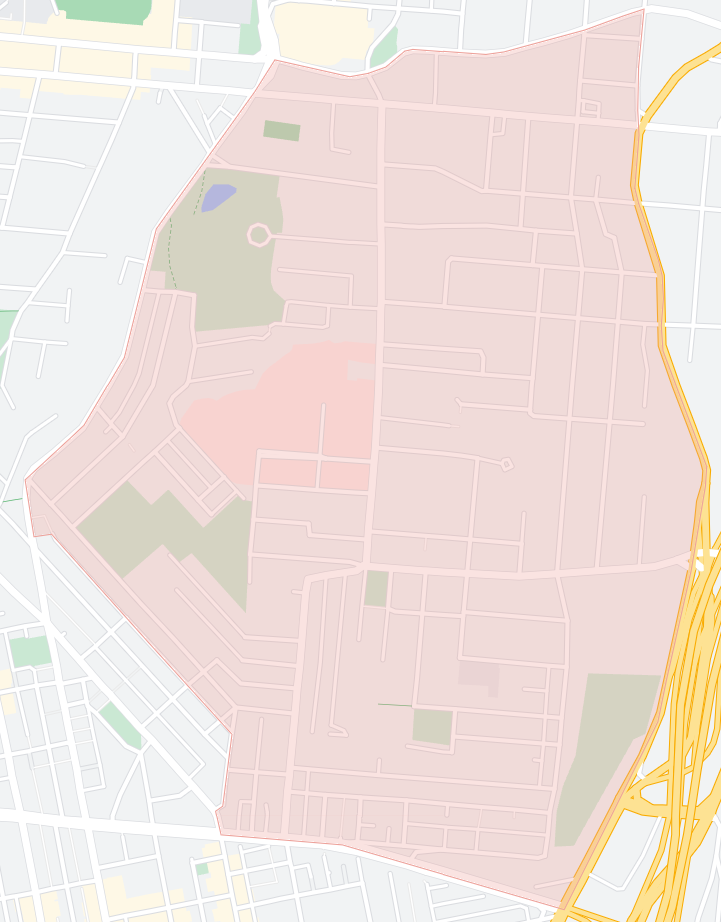 